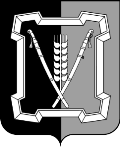 АДМИНИСТРАЦИЯ  КУРСКОГО  МУНИЦИПАЛЬНОГО  ОКРУГАСТАВРОПОЛЬСКОГО КРАЯП О С Т А Н О В Л Е Н И Е16 мая 2024 г.	ст-ца Курская	     № 492 О признании утратившими силу некоторых постановлений администрации Курского муниципального округа Ставропольского края На основании экспертного заключения на постановление администрации Курского муниципального округа Ставропольского края от 08 февраля 2021 г. № 56 «Об утверждении Порядка проведения рейтингового голосования по выбору проектов благоустройства общественных территорий Курского муниципального округа Ставропольского края, подлежащих благоустройству в первоочередном порядке в соответствии с муниципальной программой Курского муниципального округа «Формирование современной городской среды» (с изменениями, внесенными постановлениями администрации Курского муниципального округа Ставропольского края от 26 марта 2021 № 253 и от 05 февраля 2024 г. № 129) Управления по региональной политике аппарата Правительства Ставропольского края от 11 апреля 2024 г. № РМЭ-136/31-37, администрация Курского муниципального округа Ставропольского краяПОСТАНОВЛЯЕТ:1. Признать утратившими силу постановления администрации Курского муниципального округа Ставропольского края: от 08 февраля 2021 г. № 56 «Об утверждении Порядка проведения рейтингового голосования по выбору проектов благоустройства общественных территорий Курского муниципального округа Ставропольского края, подлежащих благоустройству в первоочередном порядке в соответствии с муниципальной программой Курского муниципального округа «Формирование современной городской среды»;от 26 марта 2021 г. № 253 «О внесении изменений в Порядок проведения рейтингового голосования по выбору проектов благоустройства общественных территорий Курского муниципального округа Ставропольского края, подлежащих благоустройству в первоочередном порядке в соответствии с муниципальной программой Курского муниципального округа «Фор-2мирование современной городской среды», утвержденный постановлением администрации Курского муниципального округа Ставропольского края от 08 февраля 2021 г. № 56»;от 05 февраля 2024 г. № 129 «О внесении изменений в постановление администрации Курского муниципального округа Ставропольского края от 08 февраля 2021 г. № 56 «Об утверждении Порядка проведения рейтингового голосования по выбору проектов благоустройства общественных территорий Курского муниципального округа Ставропольского края, подлежащих благоустройству в первоочередном порядке в соответствии с муниципальной программой Курского муниципального округа «Формирование современной городской среды».2. Отделу по организационным и общим вопросам администрации Курского муниципального округа Ставропольского края официально обна-родовать настоящее постановление на официальном сайте администрации Курского муниципального округа Ставропольского края в информацион-             но-телекоммуникационной сети «Интернет».3. Настоящее постановление вступает в силу со дня его официального обнародования на официальном сайте администрации Курского муници-пального округа Ставропольского края в информационно-телекоммуни-кационной сети «Интернет».Временно исполняющий полномочия главы Курского муниципального округа Ставропольского края, первый заместитель главыадминистрации Курского муниципального округа Ставропольского края			                                         П.В.Бабичев